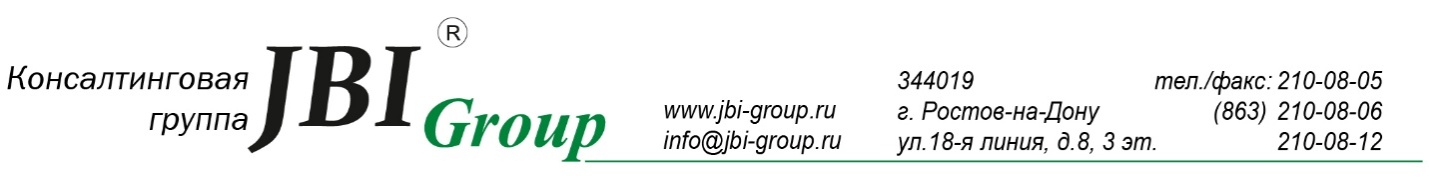 Расчет налога на имущество исходя из кадастровой стоимостиСогласно Областному закону Ростовской области №1174-ЗС от 27.07.2017 г. с 1 января 2018 года Ростовская область перешла на новый порядок исчисления налога на имущество физических лиц исходя из кадастровой стоимости, в связи с чем предлагаем Вам узнать кадастровую стоимость своих объектов недвижимости и посчитать, какую выгоду Вы получите от ее оспаривания.Рассчитайте свою выгоду от снижения кадастровой стоимости.Выгоду от снижения кадастровой стоимости Вы можете узнать, воспользовавшись прилагаемым файлом. Данные в графах Вы можете менять, исходя из ваших показателей.Для этого Вам необходимо:Узнать кадастровую стоимость объекта недвижимости.Заполнить данные в таблицеШаг 1. Узнайте кадастровую стоимость Вашей недвижимостиУзнать кадастровую стоимость объекта недвижимости несложно, достаточно воспользоваться одним из сервисов на сайте Росреестра, благодаря которым получить информацию можно бесплатно в режиме онлайн.Обращаем Ваше внимание, что предпочтительнее искать информацию по кадастровому номеру, по остальным параметрам поисковые системы могут не выдать результат.Способ 1. При помощи сервиса «Справочная информация по объектам недвижимости в режиме online». Чтобы получить справочную информацию об объекте недвижимости в режиме онлайн, Вы можете воспользоваться сервисом в разделе «ЭЛЕКТРОННЫЕ УСЛУГИ И СЕРВИСЫ». Переходите по ссылке https://rosreestr.ru/wps/portal/online_requestУказываете в соответствующем поле кадастровый номер, условный номер, адрес или номер права объекта недвижимости.Результатом предоставления услуги является справочная информация об объекте недвижимости, в том числе сведения о кадастровой стоимости.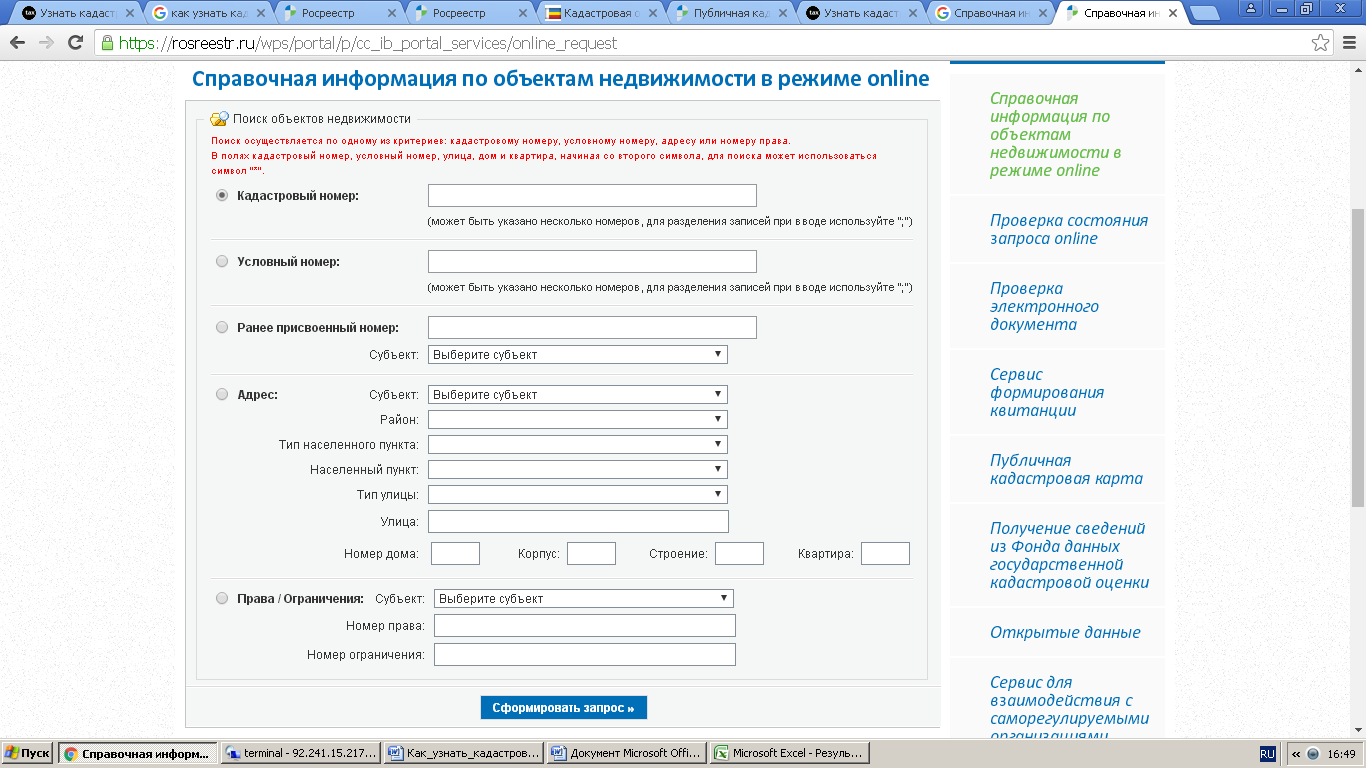 Пример данных, которые можно получить, воспользовавшись вышеуказанным сервисом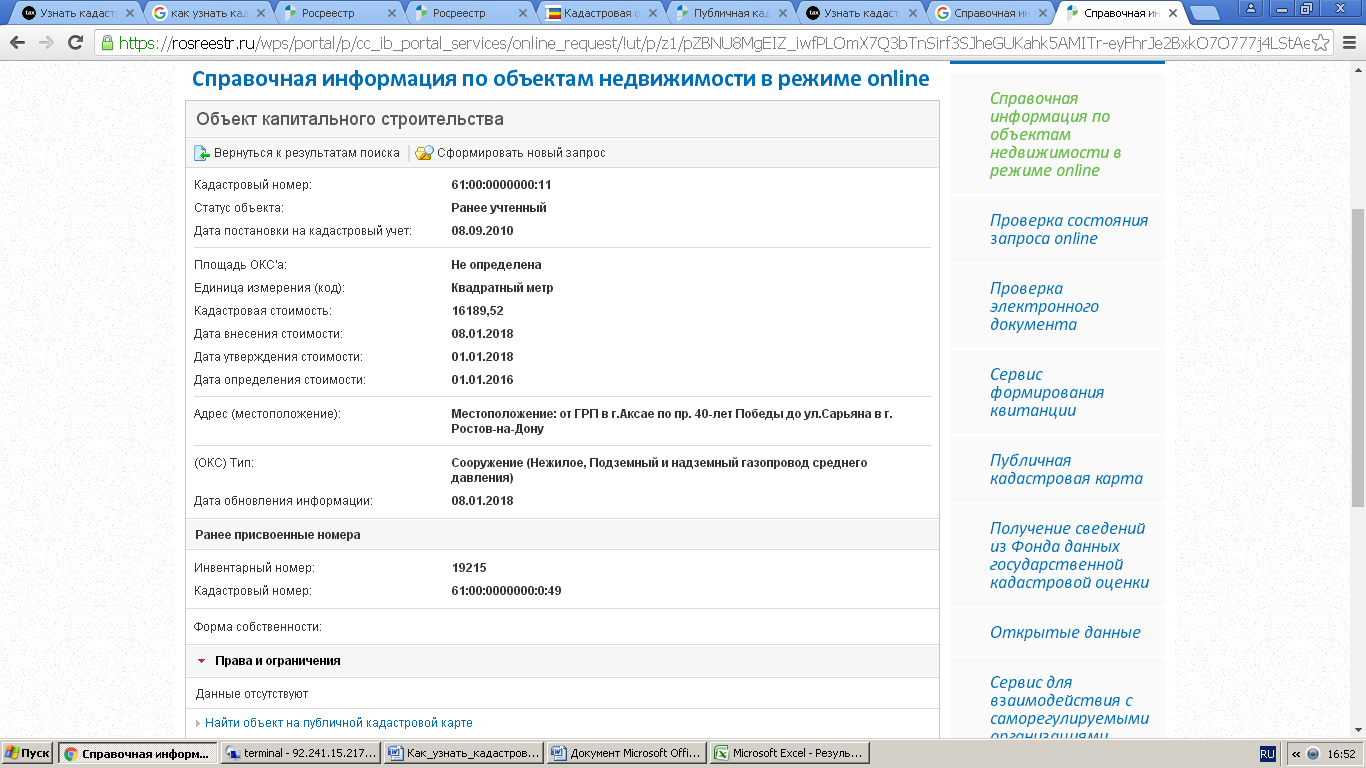 Способ 2. При помощи сервиса «Получение сведений из фонда данных государственной кадастровой оценки».Переходите по ссылке https://rosreestr.ru/wps/portal/cc_ib_svedFDGKOПри помощи данного сервиса можно также узнать информацию о кадастровой стоимости объектов недвижимости, содержащуюся в фонде данных государственной кадастровой оценки. В данном случае можно узнать включенные в фонд данных государственной кадастровой оценки сведения о кадастровой стоимости в случаях: 1) определения кадастровой стоимости объектов недвижимости в рамках государственной кадастровой оценки; 2) определения кадастровой стоимости объекта недвижимости в размере его рыночной стоимости.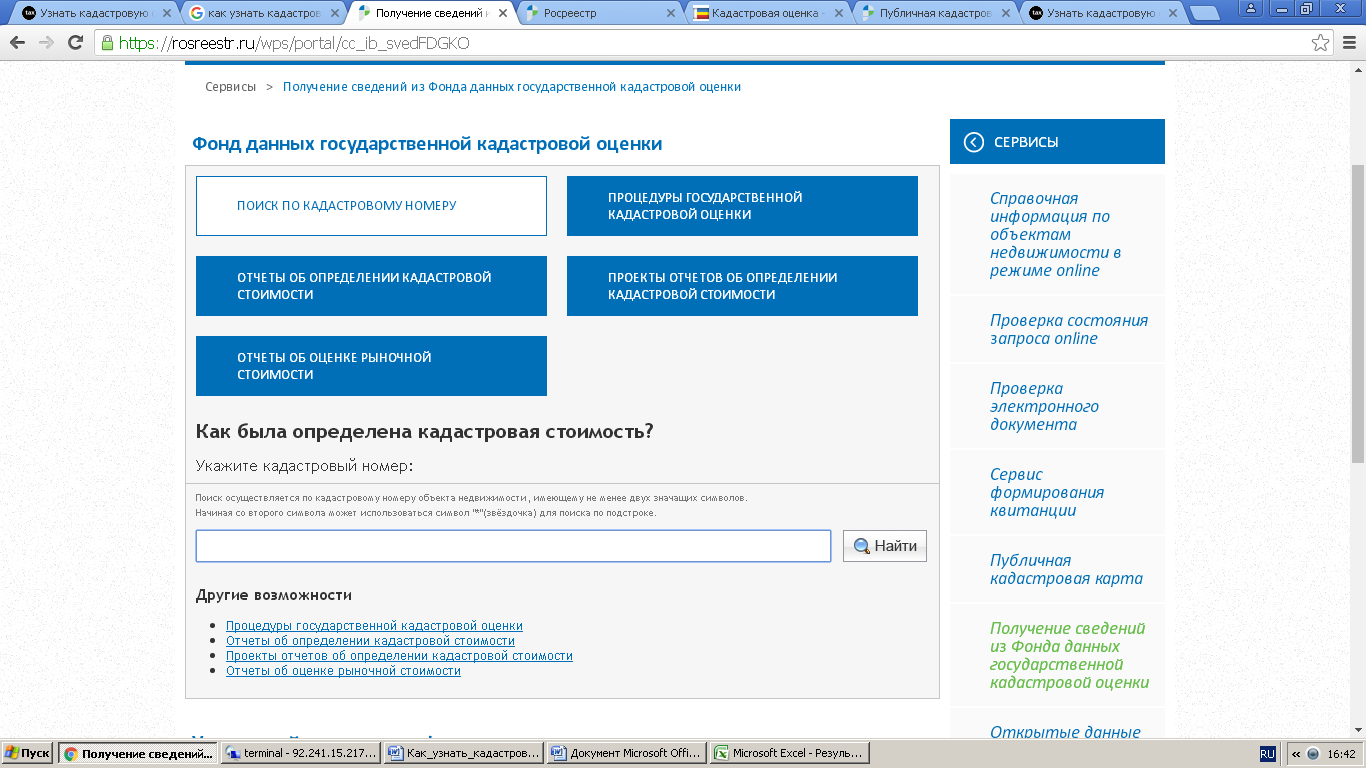 Способ 3. При помощи сервиса «Публичная кадастровая карта».Переходите по ссылке https://pkk5.rosreestr.ruВыбираете из предложенного списка категорию объекта, который Вам необходим, например, участки.Нужный объект можно найти на карте, зная кадастровый номер, также можно использовать расширенный поиск. По каждому объекту недвижимости, данные о котором содержит сервис, можно узнать общую информацию, в том числе площадь и кадастровую стоимость объекта, а также характеристики объекта и кто его обслуживает.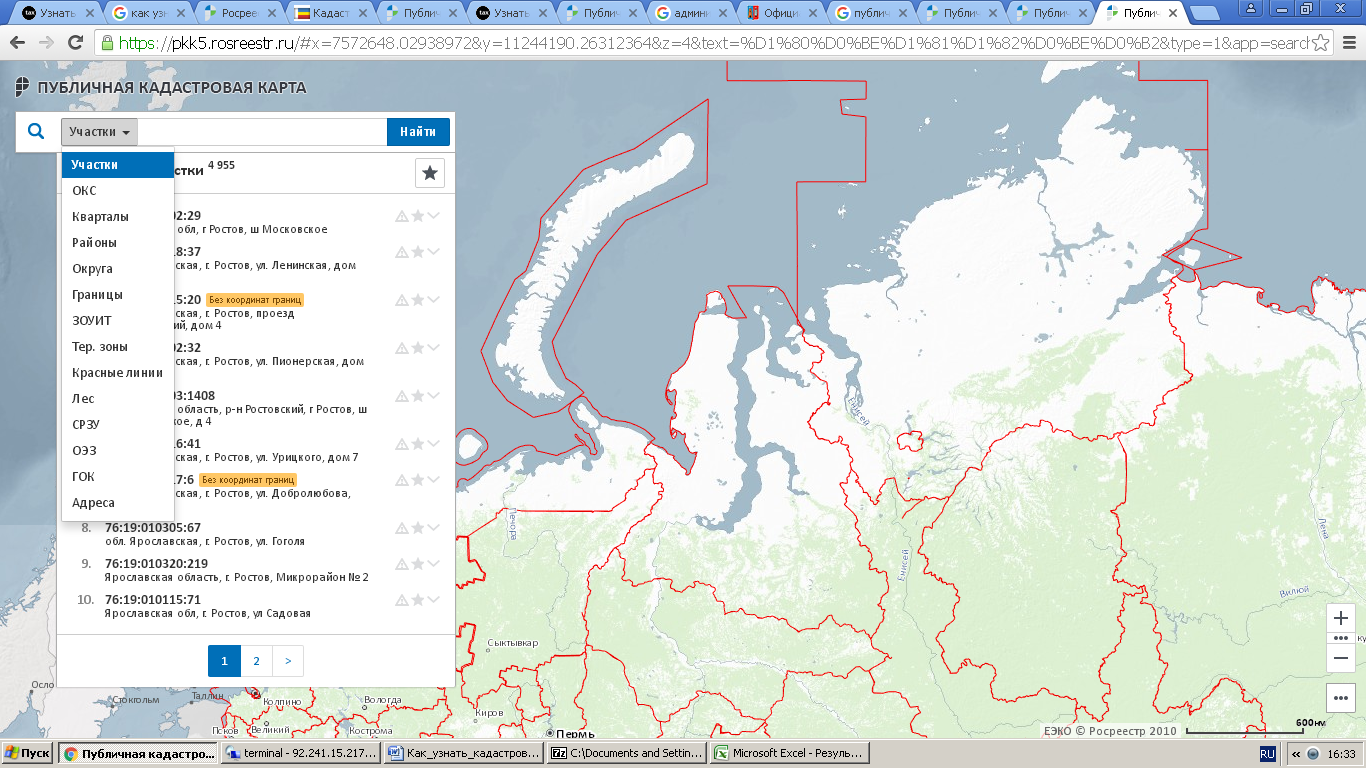 Способ 4. При помощи официального портала Правительства Ростовской области.1.Переходите по ссылке http://www.donland.ru/2. Выбираете раздел «Кадастровая оценка»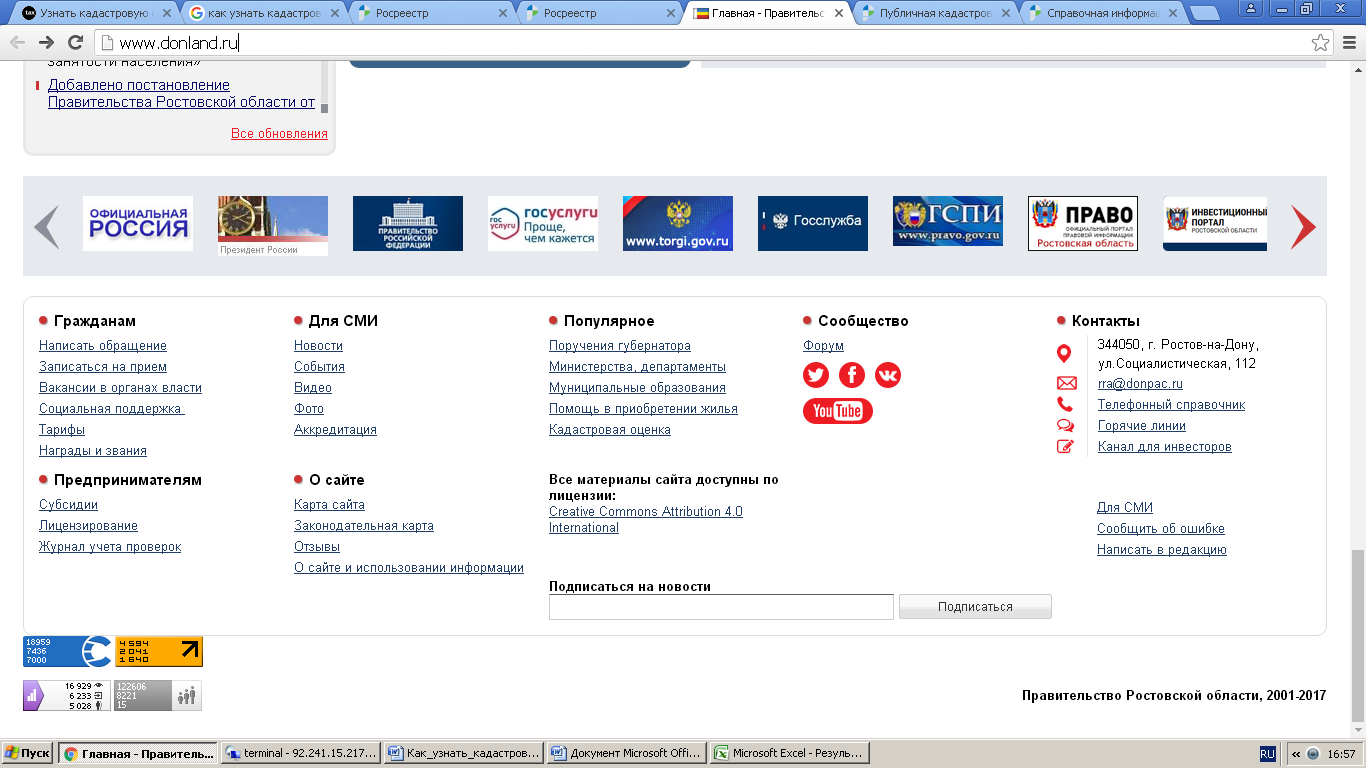 3. В случае если Вы знаете кадастровый номер объекта - скачиваете Приложение № 1 к Постановлению от 27 декабря 2016 № 881. Для того чтобы найти интересующий объект по адресу - скачиваете архивный файл «Результаты определения кадастровой стоимости объектов недвижимости, содержащие адресные характеристики объектов».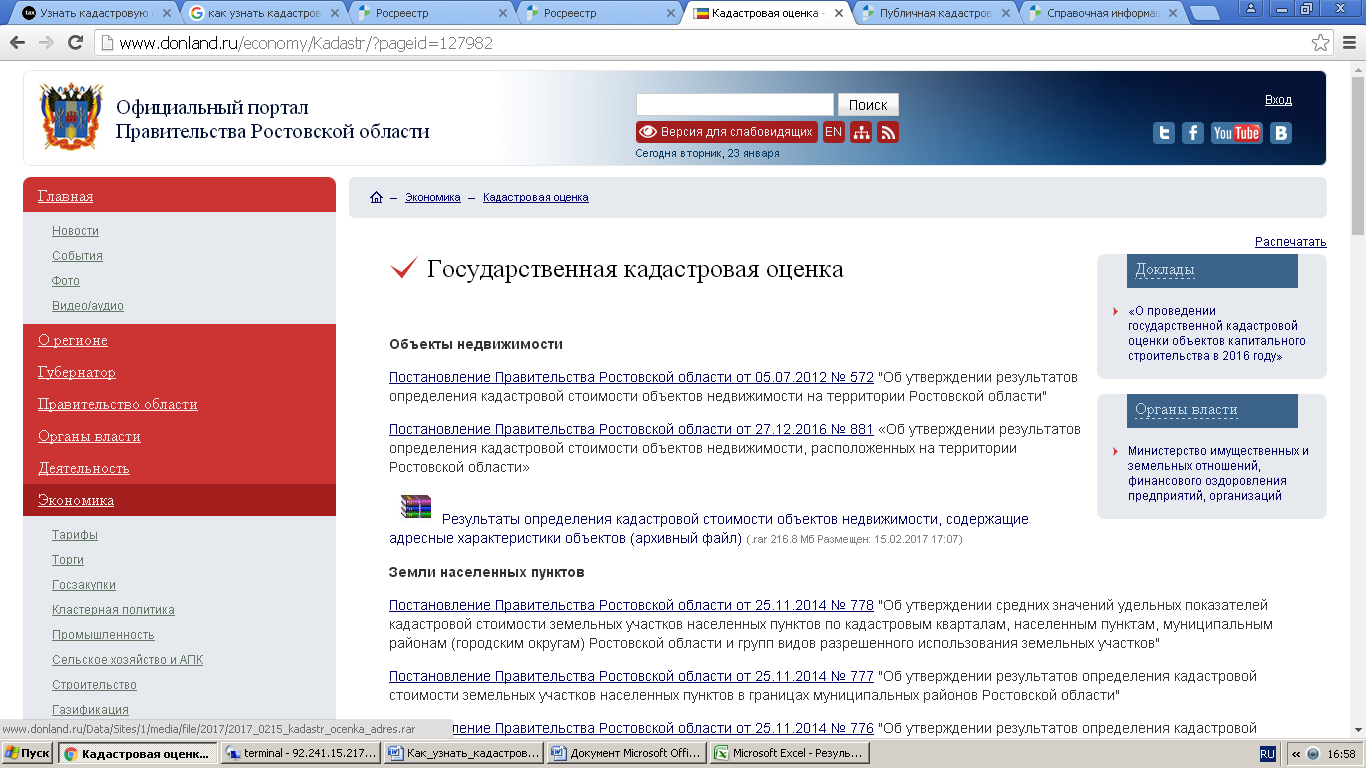 Обращаем внимание, что сведения о кадастровой стоимости, содержащиеся в Едином государственном реестре недвижимости (ЕГРН), можно узнать, получив выписку из ЕГРН о кадастровой стоимости объекта недвижимости. Сведения предоставляются по запросам любых лиц, в том числе посредством использования сервиса на сайте Росреестра «Получение сведений из ЕГРН», однако получение данных сведений уже не будет бесплатным. Последовательность действий:Заходите на сайт https://rosreestr.ru/wps/portal/p/cc_present/EGRN_1Заполняете необходимые данные об объекте.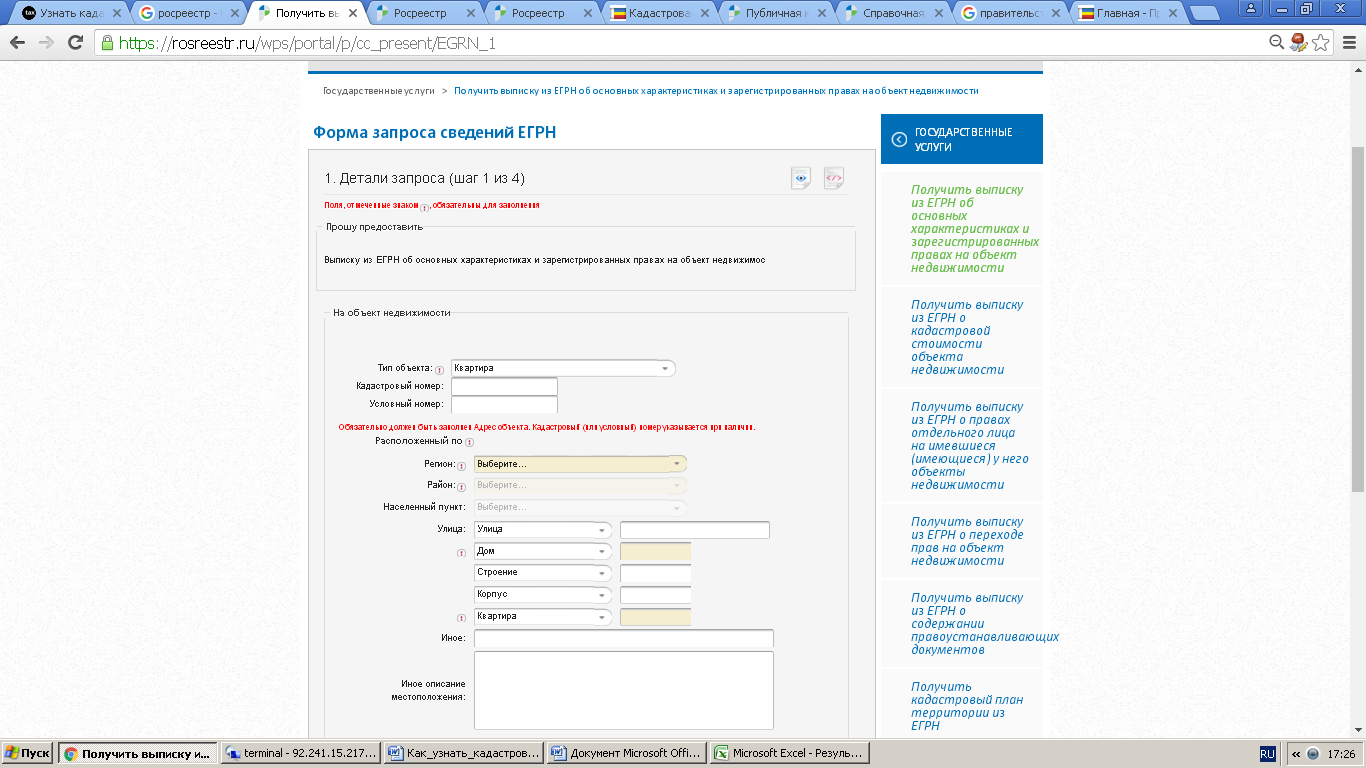 Заполняете сведения о заявителе или его представителе.После заполнения всех необходимых данных на адрес электронной почты, указанный в запросе, приходит код платежа на сумму 290 р.Сведения, содержащиеся в ЕГРН, предоставляются в срок не более 3-х рабочих дней со дня получения органом регистрации прав запроса о предоставлении сведений.Шаг 2. Заполните таблицу. В таблице зеленым цветом выделены переменные данные (столбцы C, D, F, H), которые  меняются в зависимости от Ваших конкретных показателей, например:- площадь объекта исходя из технических (правовых) документов (столбец C),-стоимость объекта исходя из кадастрового паспорта (столбец D),- предполагаемый процент понижения стоимости объекта после принятия кадастровой стоимости равной рыночной – вы можете его определить по собственному мнению и/или с помощью оценщиков (столбец F),-сумма последнего исчисленного налога на объект из налогового уведомления (столбец H) (применяется только к домам и квартирам).То есть Ваши конкретные данные относительно объекта недвижимости вводятся только в зеленые столбцы. В столбцы, залитые белым цветом, данные вводить не нужно, поскольку в указанных графах «забиты» постоянные переменные и формулы.Желтым цветом выделены столбцы, которые необходимо заполнить либо оставить первоначальные данные (столбцы E,I), а именно:- ставки по налогу на недвижимость, действующие с 1.01.2018 г. (столбец 5 - узнать ставку налога в зависимости от объекта и его назначения вы можете на сайте Федеральной налоговой службы по конкретному региону https://www.nalog.ru/rn77/service/tax/);- расходы, связанные со снижением кадастровой стоимости объекта до уровня рыночной стоимости (столбец 9) (расходы на экспертизу, услуги представителей (юристов) при проведении судебного разбирательства и так далее). Указанная величина расходов приблизительная и может меняться в зависимости от каждого конкретного случая, в таблице указаны расходы исходя из средних цен: 10  тыс. оценка одного объекта + 40 тыс. работа юристов + до 30 тыс. судебная экспертизаВ столбцах, залитых белым цветом (ничего в них менять не надо), автоматически производится расчет следующих показателей:- разница между кадастровой стоимостью и предполагаемой рыночной стоимостью в рублях (столбец G);- предполагаемая рыночная стоимость объекта недвижимости, после понижения стоимости юристами в судебном порядке (столбец J);- размер вычета с предполагаемой рыночной стоимости по площади (столбец K) (имущественные налоговые вычеты предоставляются на постоянной основе по жилому дому – в размере стоимости 50 кв. м., по квартире – в размере стоимости 20 кв. м.), - налог с кадастровой стоимости объекта в год (без применения понижающего коэффициента, то есть на пятый налоговый период (на пятый год)) (столбец L);- налог с рыночной стоимости, исчисленный с понижающим коэффициентом (столбцы M-P) (то есть налог после понижения в судебном порядке кадастровой стоимости объекта до уровня рыночной стоимости с учетом понижающих коэффициентов, установленных на каждый год в течение четырех налоговых периодов);- сумма налога с рыночной стоимости объекта в год без применения понижающего коэффициента (то есть на пятый год) (столбец Q.4. (Информативно) Итоговая выгода от оспаривания кадастровой стоимости за пять лет (столбцы R), рассчитывается с применением понижающих коэффициентов и имущественных вычетов как к налогу, рассчитанному из кадастровой стоимости, так и из рыночной стоимости объекта недвижимости, полученной после оспаривания в судебном порядке (см. примечание4 в таблице).Примечание4:За каждый налоговый период исчисления налога исходя из кадастровой стоимости в течении 4-х лет предусмотрено применение понижающих коэффициентов для всех объектов, за исключением объектов недвижимости, включенных органом власти субъекта Российской Федерации в перечень в соответствии со статьей 378.2 Кодекса (объекты административно-торгового назначения, общественного питания, бытового обслуживания).                                                                                                                                         В соответствии с ч. 8 ст. 408 НК РФ сумма налога за первых 4 налоговых периода с начала применения в субъекте РФ порядка определения налоговой базы исходя из кадастровой стоимости объекта исчисляется по следующей формуле:Сумма налога в конкретном периоде = (Н1 - Н2) x К + Н2,Н1 - сумма налога, исчисленная из кадастровой стоимости;Н2 - сумма налога, исчисленная исходя из соответствующей инвентаризационной стоимости объекта за последний налоговый период, либо сумма налога на имущество физических лиц, исчисленная за 2014 год в соответствии с ЗРФ от 09.12.1991 г. №2003-1 "О налогах на имущество физических лиц" и приходящаяся на указанный объект налогообложения;К - коэффициент, равный:• 0,2 - применительно к 1-му налоговому периоду• 0,4 - применительно ко 2-му налоговому периоду;• 0,6 - применительно к 3-му налоговому периоду;• 0,8 - применительно к 4-му налоговому периоду.Применительно к пятому налоговому периоду (на пятый год) понижающие коэффициенты не применяются, устанавливается единая ставка налога, указанная в таблице (столбец Q).Приложение:Таблица расчета 09.02.2018